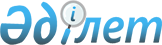 О внесении дополнения в постановление акимата города Шымкент № 1464 от 23 ноября 2021 года "Об утверждении положения государственного учреждения "Управление государственных закупок города Шымкент"Постановление акимата города Шымкент от 4 января 2024 года № 1
      Акимат города Шымкент ПОСТАНОВЛЯЕТ:
      1. Внести в постановление акимата города Шымкент от 23 ноября 2021 года № 1464 "Об утверждении положения государственного учреждения "Управление государственных закупок города Шымкент" следующее дополнение:
      пункт 15 Положения о государственном учреждении "Управление государственных закупок города Шымкент", утвержденного указанным постановлением, дополнить подпунктом 16-1) следующего содержания:
      "16-1) осуществляет мониторинг планов государственных закупок и их исполнения администраторами бюджетных программ и подведомственными акимату юридическими лицами;".
      2. Государственному учреждению "Управление государственных закупок города Шымкент" в установленном законодательством Республики Казахстан порядке обеспечить:
      1) в течение пяти рабочих дней со дня подписания направление настоящего постановления в республиканское государственное предприятие на праве хозяйственного ведения "Институт законодательства и правовой информации Республики Казахстан" Министерства юстиции Республики Казахстан в электронном виде на казахском и русском языках, удостоверенном электронной цифровой подписью;
      2) размещение настоящего постановления на интернет-ресурсе акимата города Шымкент после официального опубликования;
      3) принятие иных мер, вытекающих из настоящего постановления.
      3. Контроль за исполнением настоящего постановления возложить на курирующего заместителя акима города Шымкент.
      4. Настоящее постановление вводится в действие со дня первого официального опубликования. Текст дополнения, внесенного в Положение государственного учреждения "Управление государственных закупок города Шымкент"
      Пункт 15 Положения о государственном учреждении "Управление государственных закупок города Шымкент", утвержденного постановлением акимата города Шымкент от 23 ноября 2021 года № 1464, дополнен подпунктом 16-1):
      "16-1) осуществляет мониторинг планов государственных закупок и их исполнения администраторами бюджетных программ и подведомственными акимату юридическими лицами;".
					© 2012. РГП на ПХВ «Институт законодательства и правовой информации Республики Казахстан» Министерства юстиции Республики Казахстан
				
      Аким города Шымкент 

Г. Сыздыкбеков
Приложение
к постановлению акимата
города Шымкент от
"____"__________
2024 года №_______Утверждено
постановлением акимата
города Шымкент от 23 ноября
2021 года № 1464